МЫ - ДЕТИ СОЛНЦА!стихи Ю.Энтина                                                                                       музыка Е.Крылатова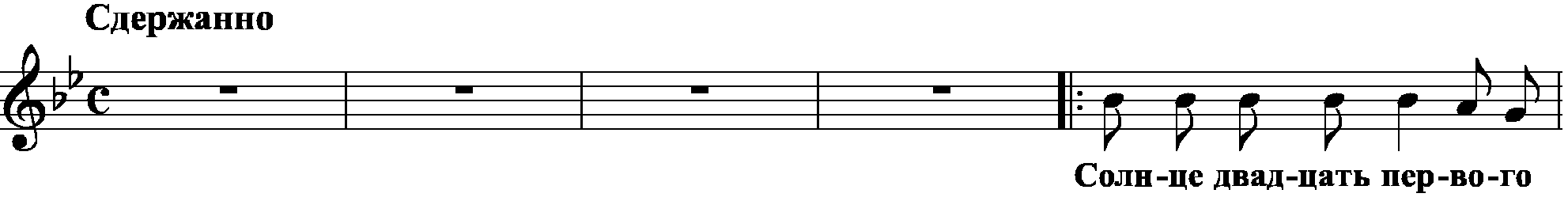 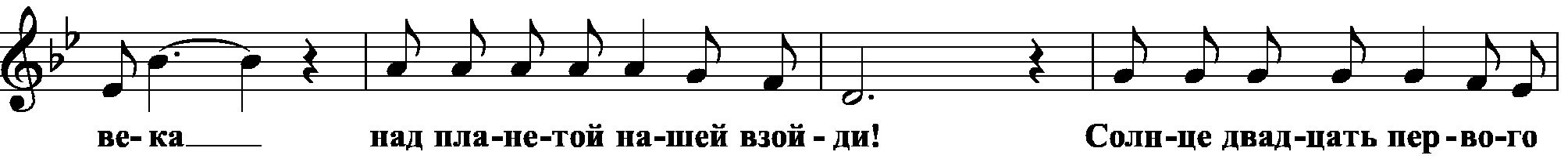 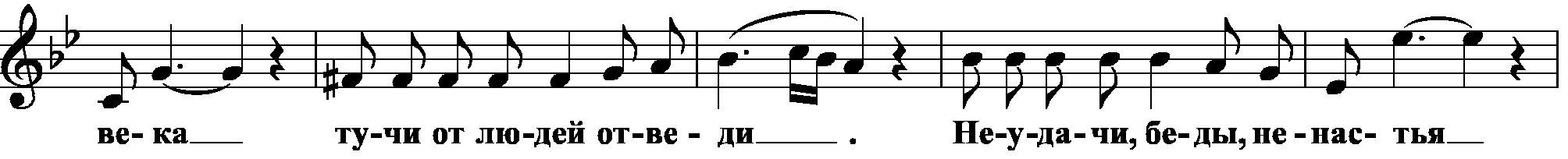 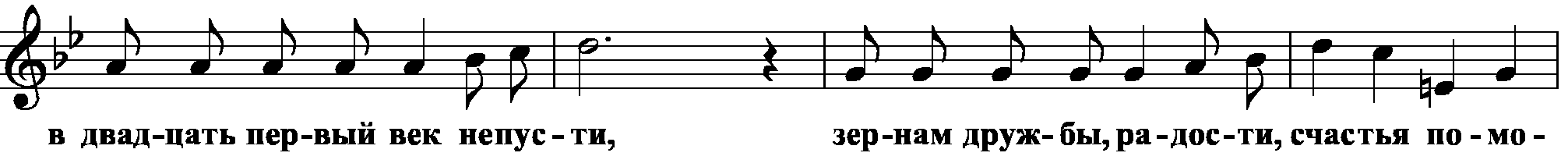 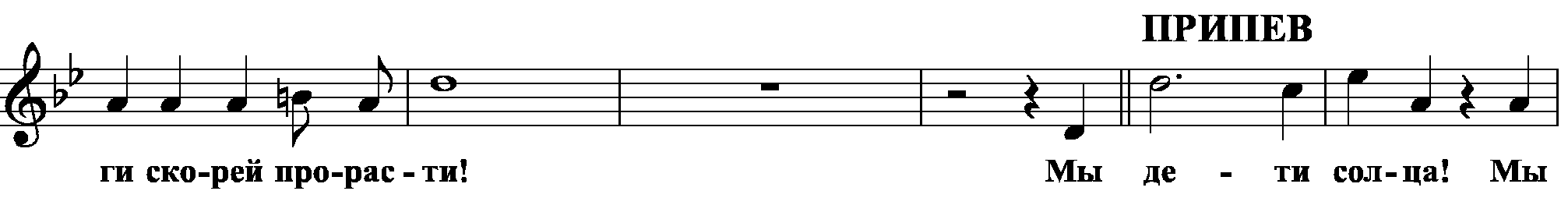 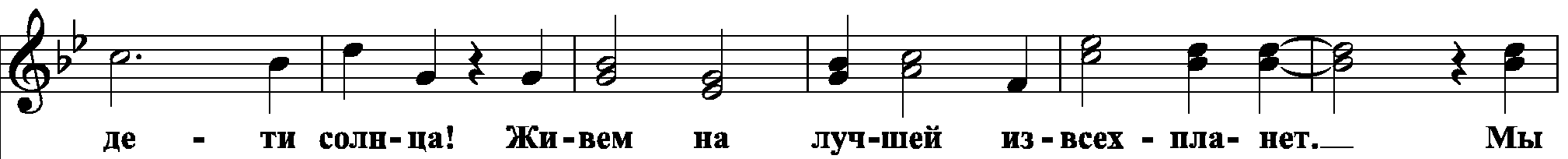 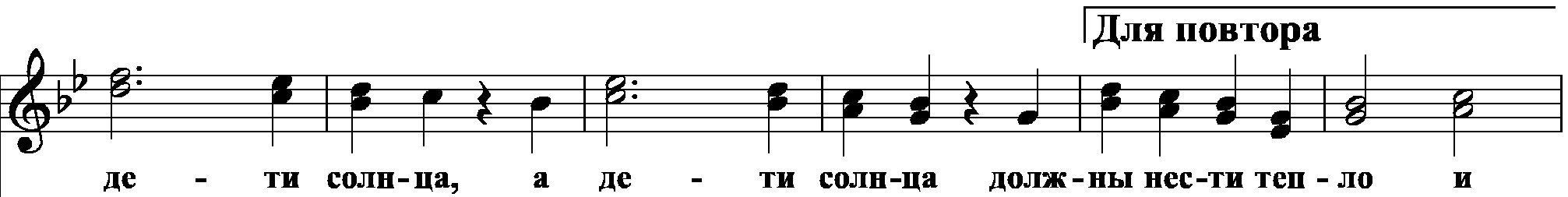 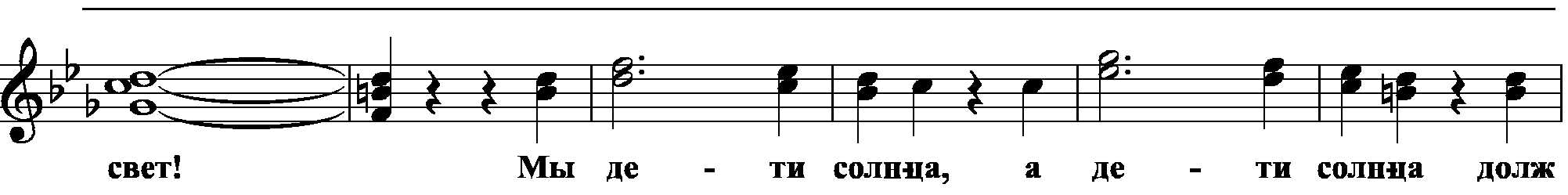 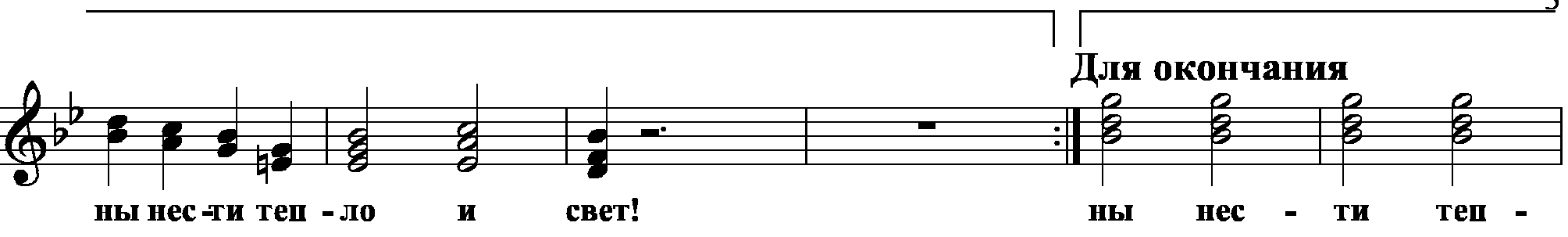 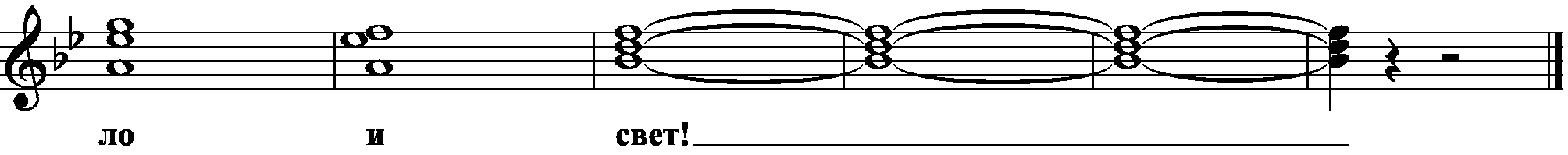 Солнце Двадцать Первого Века,В Море Жизни стань маяком! Солнце Двадцать Первого Века, Светом озари каждый дом!Неудачи, беды, ненастья В Двадцать Первый Век не пусти! Зёрнам Дружбы, Радости, Счастья Помоги скорей прорасти!Солнце Двадцать Первого Века, Стань мечтою в каждой судьбе! Солнце Двадцать Первого Века, Песню посвящаем тебе!Неудачи, беды, ненастья В Двадцать Первый Век не пусти! Зёрнам дружбы, радости, счастья Помоги скорей прорасти!